Załącznik nr 2 do SWZUmowa ramowazawarta w dniu ................. 2022 r. pomiędzy:1. Sieć Badawcza Łukasiewicz – Instytut ………………… z siedzibą w .................., wpisany do rejestru przedsiębiorców prowadzonego przez Sąd Rejonowy ............, ......... Wydział Gospodarczy Krajowego Rejestru Sądowego, pod Nr KRS ................, NIP ....................., dalej zwaną „Zamawiającym”,reprezentowaną przez: .............................................,oraz2. ................. z siedzibą w .................., wpisaną do rejestru przedsiębiorców prowadzonego przez Sąd Rejonowy ............, ......... Wydział Gospodarczy Krajowego Rejestru Sądowego, pod Nr KRS ................, NIP ....................., dalej zwaną „Wykonawcą”,reprezentowaną przez: .............................................,łącznie zwane „Stronami”,o następującej treści:Po dokonaniu wyboru najkorzystniejszej oferty w postępowaniu przetargowym, prowadzonym w trybie przetargu nieograniczonego FL……/…../2021 „Dostawa odczynników chemicznych na potrzeby wybranych instytutów Sieci Badawczej Łukasiewicz”, przeprowadzonego na podstawie przepisów ustawy z dnia 11 września 2019 r. Prawo zamówień publicznych (t. j. Dz. U. z 2021 r., poz. 1129 ze zmianami), została zawarta umowa ramowa o następującej treści: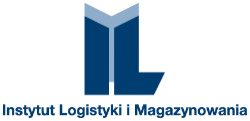 Oświadczenia§ 11. Niniejsza umowa ma charakter umowy ramowej w rozumieniu art. 311 Ustawy PZP. Umowa określa warunki realizacji zleceń cząstkowych, jakie mogą zostać złożone przez Zamawiającego w trakcie obowiązywania niniejszej Umowy.2. Umowa wchodzi w życie z dniem podpisania i zostaje zawarta na okres 24 miesięcy lub do wyczerpania maksymalnego wynagrodzenia wskazanego w par. 2 pkt. 5. 3. Jeżeli w trakcie obowiązywania niniejszej Umowy zostaną wprowadzone nowe wymagania lub obowiązki, wynikające z odpowiednich aktów prawnych, to Wykonawca będzie zobowiązany niezwłocznie spełnić te wymagania i przekazać Zamawiającemu dowody dostosowania swej działalności do zmienionych przepisów.Przedmiot umowy§ 21. Przedmiotem Umowy ramowej jest ustalenie ramowych warunków dotyczących dostaw (zamówień cząstkowych) do Zamawiającego odczynników chemicznych, zwanych dalej „Przedmiotem zamówienia”.2. Dokładna specyfikacja oraz zakres ilościowy Przedmiotu zamówienia określone zostały w załączniku Nr 1 do Umowy.3. Dostawa będzie realizowana do ………………….. w ilości określonej w każdorazowym zamówieniu.4. Wskazane w Umowie ilości Przedmiotu zamówienia mają charakter maksymalny, tzn. zamówienie nie będzie obejmowało większej ilości Przedmiotu zamówienia niż wynikający z załącznika Nr 1. Strony dopuszczają, dla poszczególnych odczynników stanowiących łącznie przedmiot zamówienia, przekroczenie tych szacunkowych wolumenów z zastrzeżeniem ust. 55. W wykonaniu niniejszej umowy ramowej Zamawiający może udzielić Wykonawcy zamówień o łącznej wartości nieprzekraczającej kwoty brutto ………zł (słownie:…..), tj. netto…… (słownie:……). Wartość szacunkowa poszczególnych materiałów może zostać przekroczona, pod warunkiem nieprzekroczenia łącznej wartości wskazanej w pierwszym zdaniu niniejszego punktu.6. W ramach zamówienia ustanawia się Prawo opcji, zgodnie z którym przewidywane wartość zamówienia może zostać zwiększona do 20% wartości zamówienia podstawowego bez konieczności zmiany umowy w tym zakresie. Skorzystanie z Prawa opcji jest wyłącznym prawem Zamawiającego. Wykonawca nie może składać roszczeń finansowych do Zamawiających o niewykorzystaną część zamówienia opcjonalnego.7. Zamawiający będzie udzielał Zamówień w miarę swoich potrzeb. Zamawiający nie ma obowiązku udzielenia zamówień, a Wykonawcy nie przysługuje roszczenie o ich udzielenie lub roszczenie wynikające z nieudzielenia zamówień w pełnej kwocie wskazanej w ust. 5. Łączna wartość realizacji umowy będzie nie mniejsza niż 70% kwoty netto opisanej w ust. 5. 8. Każda ze Stron ponosi odpowiedzialność za skutki niewykonania lub nienależytego wykonania swoich zobowiązań umownych.Zamówienia cząstkowe
§ 31. Zamówienia cząstkowe będą realizowane według zasad określonych w niniejszym paragrafie zgodnie z art. 313 Ustawy PZP.2. Dostawa nowych odczynników chemicznych realizowana będzie w formie dostaw częściowych, każdorazowo na podstawie zamówienia składanego przez pracownika Zamawiającego upoważnionego do kontaktu w sprawie realizacji niniejszej umowy wskazanego w par. 8 niniejszej umowy. 3. Zamówienia cząstkowe, Zamawiający wysyła drogą elektroniczną na adres mailowy …………………………………..Dostawa obejmuje również rozładunek ze środka transportu oraz dostarczenie materiałów do wskazanego przez Zamawiającego miejsca.4. Zamówienie cząstkowe określa w szczególności:a) specyfikację materiałową wraz z podaniem wielkości opakowania oraz ilości opakowańb) oczekiwany termin dostawy, jednak nie krótszy niż 5 dni roboczych i nie dłuższy niż 30 dni kalendarzowychc) ceny jednostkowe wynikające z formularza oferty Wykonawcy złożonego w Postępowaniu przetargowymd) wymagane dokumenty potwierdzające jakość dostarczonego materiału5. Wykonawca zobowiązuje się do potwierdzenia realizacji zamówienia w ciągu 24h roboczych od otrzymania zamówienia.Obowiązki Wykonawcy
§ 41. Wykonawca potwierdza i gwarantuje, że posiada doświadczenie i wiedzę niezbędną do realizacji umowy i zobowiązuje się realizować Umowę zgodnie z najlepszą wiedzą i najwyższą starannością.2. Wykonawca gwarantuje, że materiały stanowiące Przedmiot zamówienia będą nowe i wolne od wad fizycznych.3. Wykonawca udziela gwarancji na dostarczone materiały zgodnie z gwarancją producenta. Jeśli materiały posiadają okres ważności, Wykonawca dostarczy materiały o minimalnym okresie ważności wynoszącym nie mniej niż 80% okresu ważności zadeklarowanego przez producenta, licząc od dnia odbioru dostawy przez Zamawiającego. 4. W szczególnych przypadkach Zamawiający dopuszcza możliwość dostawy odczynników chemicznych o terminie przydatności krótszym niż określony w pkt. 3, jednakże każdorazowo wymaga to zgody Zamawiającego. Powyższe jest uprawnieniem Zamawiającego i w przypadku braku wyrażenia przez Zamawiającego stosownej zgody Wykonawca będzie zobowiązany do dostawy odczynników spełniających wymóg określony w pkt. 3.5. Wykonawca zobowiązuje się dostarczać wyłącznie materiały dopuszczone do obrotu na terytorium Rzeczypospolitej Polskiej. 6. Wykonawca zobowiązany jest do zapewnienia takiego opakowania materiałów oraz ich transportu, aby nie dopuścić do uszkodzenia lub pogorszenia jakości materiałów w trakcie transportu do miejsca dostawy.7. Wykonawca ma obowiązek monitorowania i pisemnego niezwłocznego zawiadamiania Zamawiającego o wszelkich ryzykach związanych z realizacją Umowy, ze szczególnym uwzględnieniem ryzyka związanego z produkcją i dystrybucją oraz transportem zamawianych materiałów. Do zawiadomienia Wykonawca jest zobowiązany dołączyć dokumenty potwierdzenie wystąpienia ryzyka.8. Do dostarczonych odczynników chemicznych Wykonawca dołączy:a) karty charakterystyk, o których mowa w art. 31 Rozporządzenia (WE) nr 1907/2006 Parlamentu Europejskiego i Rady z dnia 18 grudnia 2006 r. w sprawie rejestracji, oceny, udzielania zezwoleń i stosowanych ograniczeń w zakresie chemikaliów (REACH), utworzenia Europejskiej Agencji Chemikaliów, zmieniającego dyrektywę 1999/45/WE oraz uchylającego rozporządzenie Rady (EWG) nr 793/93 i rozporządzenie Komisji (WE) nr 1488/94, jak również dyrektywę Rady 76/769/EWG i dyrektywy Komisji 91/155/EWG, 93/67/EWG, 93/105/WE i 2000/21/W (Dz. U. UE. L.06.396.1 ze zm.), b) stosowne świadectwa/certyfikaty jakości potwierdzające spełnianie stawianych SWZ wymagań,c) do każdej dostawy odczynnika – certyfikat analizy, chyba że wskazano w wymaganiach jakościowych inny wymagany dokument np. świadectwo jakości, świadectwo kontroli jakościd) do każdej dostawy roztworów buforowych, standardów pH, wzorców – świadectwo odniesienia wydane przez akredytowane laboratorium, zawierające co najmniej certyfikowaną wartość wraz z niepewnością oraz informację o spójności pomiarowej.e) inne wymagane prawem certyfikaty i świadectwa potwierdzające dopuszczenie dostarczanego produktu do obrotu na terytorium rzeczypospolitej.9. Dla materiałów o klasie czystości cz.d.a i wyższej wymagane jest zwalnianie produktu do obrotu przez Laboratorium pracujące w systemie jakości zgodnym z normą ISO/IEC 17025: Ogólne wymagania dotyczące kompetencji laboratoriów badawczych i wzorcujących.11. Wykonawca jest ponadto zobowiązany do przestrzegania przepisów wewnętrznych obowiązujących na terenie Zakładu Zamawiającego, w tym także przeciwpożarowych i BHP oraz ochrony środowiska.Reklamacje
§ 51. Gdy dostarczone materiały okażą się niezgodne z warunkami określonymi w Umowie i/lub w zamówieniu, Zamawiający może:a) odstąpić od odbioru zamówienia do czasu jego realizacji zgodnie z warunkamib) wezwać Wykonawcę do dostarczenia materiałów zgodnych z warunkami umowy w terminie 3 dni roboczych od dnia otrzymania wezwania;c) ustalić z Wykonawcą inny sposób dostawy;d) odesłać materiały do Wykonawcy na jego koszt i ryzyko.2. W przypadku wykrycia wad dostarczonych materiałów podczas ich eksploatacji, Zamawiający ma prawo złożenia reklamacji droga elektroniczną. Wykonawca jest zobowiązany rozpatrzyć reklamację w terminie 3 dni roboczych od jej otrzymania. Nierozpatrzenie reklamacji w tym terminie uznaje się za jej uznanie.Rozliczenia finansowe
§ 61. Wynagrodzenie przysługuje wyłącznie za dostawy zrealizowane zgodnie z Umową oraz zamówieniami cząstkowymi, po cenach nie wyższych niż stawki jednostkowe określone w formularzu oferty.2. Wykonawca oświadcza, że wynagrodzenie zostało tak skalkulowane, iż ujęto w nim koszty wszystkich usług oraz koszty uboczne, niezbędne do prawidłowego wykonania Zamówienia, jak np. koszty materiałów, transportu, koszty ubezpieczenia, gwarancji itp., nawet jeżeli nie zostały wyraźnie wymienione, których poniesienie jednak jest niezbędne do terminowej realizacji.4. Wynagrodzenie jest płatne na podstawie faktur VAT.  Należności wynikające z faktur cząstkowych będą zapłacone przez Zamawiającego nie później niż 30 dni od dnia doręczenia faktury potwierdzającej należyte wykonanie zamówienia cząstkowego na konto Wykonawcy………………………………………………………………………………………………..……………………………5. Wykonawca oświadcza, że wskazany w pkt. 4 numer rachunku został ujawniony w wykazie podmiotów zarejestrowanych jako podatnicy VAT, niezarejestrowanych oraz wykreślonych i przywróconych do rejestru VAT prowadzonych przez Szefa krajowej Administracji Skarbowej (dalej: „Biała lista”).6. Wykonawca oświadcza, że będzie doręczać faktury w formie elektronicznej na adres:…………………………………………….7. Za dzień zapłaty przyjmuje się datę obciążenia rachunku Zamawiającego.8. Zapłata wynagrodzenia Wykonawcy będzie dokonywana w walucie polskiej i wszystkie płatności będą dokonywane w tej walucie.9. Zamawiający oświadcza, że jest czynnym podatnikiem podatku VAT i posiada numer identyfikacyjny NIP:………..10. W przypadku zmiany stawki podatku od towarów i usług oraz podatku akcyzowego, Strony w terminie do 30 dni od dnia zaistnienia ww. zmiany dokonają odpowiedniego dostosowania zasad rozliczenia finansowego przewidzianych na podstawie niniejszej Umowy.Kary umowne 
§ 71. Wykonawca zobowiązany jest zapłacić karę umowną w wysokości 15% maksymalnej wysokości wynagrodzenia brutto, o którym mowa w § 2 pkt. 5 niniejszej umowy w sytuacji wypowiedzenia przez Zamawiającego z powodu okoliczności leżących po stronie Wykonawcy.2. W przypadku wystąpienia zwłoki w realizacji umowy Wykonawca zobowiązany jest do zapłacenia kary umownej w wysokości 0,5% ceny brutto zamówienia częściowego co do którego nastąpiła zwłoka za każdy dzień zwłoki, jednak nie więcej niż 10%maksymalnej wysokości wynagrodzenia brutto, o którym mowa w § 2 pkt 5 niniejszej umowy. 3. W przypadku wystąpienia zwłoki w dokonaniu przez Wykonawcę wymiany odczynników chemicznych niezgodnych z zamówieniem lub wadliwych, Wykonawca zobowiązany jest do zapłacenia kary umownej w wysokości 0,3% ceny brutto zamówienia, na podstawie którego dostarczono odczynniki chemiczne niezgodne z zamówieniem lub wadliwe, za każdy dzień zwłoki w dostawie odczynników chemicznych zgodnych z zamówieniem, jednak nie więcej niż 5% maksymalnej wysokości wynagrodzenia brutto, o którym mowa w § 2 pkt 5 niniejszej umowy. 4. Jeżeli zwłoka, o której mowa w pkt. 2 i pkt. 3, przekroczy 7 dni roboczych, Zamawiający ma prawo rozwiązać umowę ze skutkiem natychmiastowym, a Wykonawca zobowiązany jest do zapłacenia kary umownej w wysokości 15% maksymalnej wysokości wynagrodzenia brutto, o którym mowa w § 2 pkt 5 niniejszej umowy. 5. Kary wskazane w pkt. 1−4 podlegają sumowaniu.6. Suma kar umownych nie może przekroczyć 30% maksymalnej wysokości wynagrodzenia brutto, o którym mowa w § 2 pkt 5 niniejszej umowy.7. Wykonawca wyraża zgodę na potrącenie ewentualnych kar umownych z wynagrodzenia przysługującego za wykonanie przedmiotu umowy.  8. W przypadku, gdy wartość wyrządzonej szkody przekroczy wartość kar umownych, Zamawiający zastrzega sobie prawo dochodzenia odszkodowania uzupełniającego na zasadach ogólnych. 10. Jeżeli Wykonawca uważa, że prawidłowa realizacja zamówienia jest zagrożona przez okoliczności przez niego niezawinione, powinien niezwłocznie pisemnie powiadomić o tym Zamawiającego. Zamawiający zastrzega sobie prawo do dochodzenia odszkodowania w wysokości przekraczającej poniesioną szkodę.Komunikacja 
§ 81. Osobami odpowiedzialnymi za realizację Umowy będą:a) po stronie Wykonawcy:……….……..tel.:…………….…………..e-mail:………………….…………..b) po stronie Zamawiajacego: ……………..tel.:………………………..e-mail:………………………….2. Każda ze stron może zawiadomić na piśmie o zmianie powyższych osób lub danych kontaktowych.Prawa chronione 
§ 91. Wykonawca gwarantuje, że dostarczony Przedmiot zamówienia będzie wolny od praw chronionych osób trzecich. Wykonawca oświadcza, że zwalnia Zamawiającego od wszelkich możliwych roszczeń osób trzecich związanych z wykorzystaniem ich praw chronionych.2. Wykonawca, bez pisemnej zgody Zamawiającego, nie może wykorzystywać zamówienia lub przedmiotu zamówienia do celów reklamowych lub jako referencji, ani wykorzystywać go w inny sposób.Zmiany umowy 
§ 101. Wszelkie zmiany postanowień Umowy wymagają formy pisemnej pod rygorem nieważności, z tym zastrzeżeniem, że zakazuje się istotnych zmian postanowień Umowy w stosunku do treści oferty, na podstawie której dokonano wyboru Wykonawcy.2. Zamawiający przewiduje możliwość zmiany zawartej umowy w stosunku do treści oferty Wykonawcy, w razie wystąpienia określonych poniżej warunków:a) zmiana terminów realizacji zamówień cząstkowychb) zmiana parametrów materiałów w przypadku zaniechania produkcji określonego rodzaju materiału, wprowadzenia nowych tzw. materiałów równoważnych; Dostarczony materiał równoważny musi spełniać co najmniej wszystkie wymagania określone w umowie oraz w załącznikach do umowy.c) zmiana numerów katalogowych materiałów przez producenta; Dostarczony materiał musi co najmniej wszystkie wymagania określone w Umowie.Siła wyższa 
§ 111. W przypadku niemożliwości świadczenia przez Wykonawcę z powodu nieuniknionych lub nieprzewidzianych okoliczności lub zdarzeń, leżących poza strefą jego wpływu jest on zwolniony z wykonania swojego zobowiązania w okresie i zakresie tego oddziaływania.2. Dotyczy to przypadków siły wyższej, takich jak: powodzie, wojna, zamieszki, strajk, blokada, ustawa, zarządzenie urzędowe oraz podobne zdarzenia, które nie podlegają kontroli partnerów Umowy. Czynniki atmosferyczne, występujące podczas realizacji zamówienia nie stanowią zakłócenia usprawiedliwiającego zmiany terminów lub opóźnienia po stronie Wykonawcy.3. Wybrakowanie półfabrykatów, elementów produkcyjnych, części maszynowych, komponentów i sprzętu nie są zaliczane do przypadków siły wyższej. 4. O przypadku wystąpienia siły wyższej Strony Umowy powinny się niezwłocznie wzajemnie informować, jak również o przypadku, gdy okoliczności uzasadniające siłę wyższą nie mają zastosowania.Poufność informacji
§ 121. Strony zobowiązują się do traktowania na zasadzie wzajemności jako poufnych wszystkich dokumentów lub innych informacji, które w obrocie gospodarczym stanowią zazwyczaj tajemnicę handlową. Nie dotyczy to czynności, dla których przepisy prawa nakazują ujawnienie tajemnicy.2. Obowiązek poufności nie odnosi się do informacji, co do których Strona zobowiązana do poufności udowodni, że były one jej uprzednio znane albo że są ogólnie znane, lub że zostały udostępnione przypadkowo przez osoby trzecie, bez naruszenia obowiązku poufności.Postanowienia końcowe 
§ 131. Umowę zawarto w dwóch jednobrzmiących egzemplarzach, z których każda Strona otrzymuje jeden egzemplarz. 2. Zmiany i uzupełnienia Umowy wymagają dla swej ważności formy pisemnej. 3. W sprawach w Umowie nieuregulowanych stosuje się postanowienia Ustawy PZP oraz KC oraz innych obowiązujących przepisów prawa.4. W razie różnicy zdań na tle wykonania Umowy Strony będą się starały rozwiązać spór w drodze negocjacji. Jeżeli nie przyniesie to pozytywnych rezultatów, sądem właściwym dla rozstrzygania wszelkich sporów, związanych z Umową i jej wykonaniem, jest Sąd właściwy dla siedziby Zamawiającego. 5. Wykonawca zobowiązany jest zastosować obowiązek informacyjny w imieniu Zamawiającego w stosunku do wskazanych powyżej osób do kontaktu, w zakresie art. 14 pkt. 1 i 2 Rozporządzenia Parlamentu Europejskiego i Rady (UE) 2016/679 z dnia 27 kwietnia 2016r. w sprawie ochrony osób fizycznych w związku z przetwarzaniem danych osobowych i w sprawie swobodnego przepływu takich danych oraz uchylenia dyrektywy 95/46/WE.Załączniki:Załącznik nr 1 do umowy – specyfikacja, zakres ilościowy Przedmiotu zamówienia oraz ceny jednostkowe materiałów przedstawione w ofercie Wybranego Wykonawcy.........................................W imieniu Wykonawcy........................................W imieniu Zamawiającego